AP European History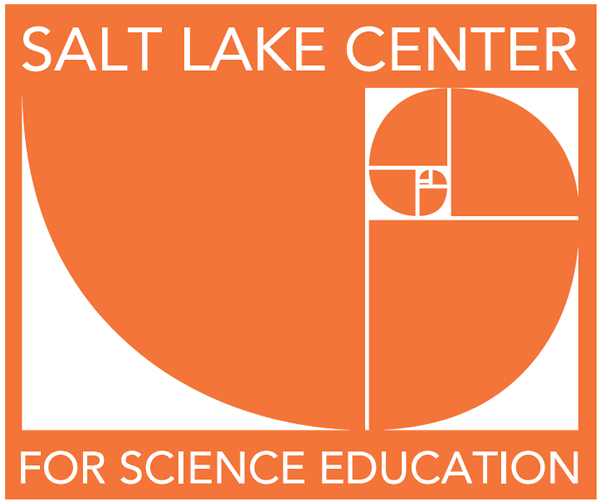 Mr. Myles Crandall
myles.crandall@slcschools.orgCourse DescriptionIn this class, we will learn about European History. We will move through our content chronologically: beginning around 1450 and working our way to the present.Mr. Crandall’s goals for this class include:Every student prepares for class and contributes.We explore themes and concepts of the human experience.We ask thoughtful questions and make academic connections.We build a collaborative community of historians.We grow as readers, writers, speakers, listeners, and critical thinkers.Every student takes the AP European History exam and scores a 4 or 5: earning two semesters of college credit at most universities.I want the class to be available to any 11th or 12th grade SLCSE students who are willing to work consistently and challenge themselves. In some cases, highly motivated 10th grade students may take the class. I believe this class will be interesting while also providing opportunities to practice skills such as organization, time management, and research that can benefit everyone academically and personally.I expect all students enrolled in this course to take the AP European History Exam in May. Taking the full, official exam will be a part of your grade and choosing to not take the exam will result in a zero for that assignment. Your effort matters more to me than your score on the AP; your grade on the AP Exam will not factor in to your grade in the class. It is important to me that everyone takes the exam because I want everyone to be preparing consistently and challenging themselves.Course Outline Homework will be due most Mondays. There will be a brief weekly quiz, multiple choice relating to the homework reading, on Mondays. Your completed homework notes will help you discuss a period of European history with your classmates. After reading 4-6 chapters, we will take an exam that will simulate some of the questions on the AP European History exam.Here is an outline of each quarter containing our time periods of study, how many textbook chapters we will read, and information about exams.Quarter 1: From 1300 to 1776.  We will read seven chapters and take one exam.Quarter 2: 1776-1894. We will read seven chapters and take one exam.Quarter 3: 1894- present. We will read six chapters and take two exams.Quarter 4: Review, take practice tests, sit the AP exam, and complete a brief research project.Materials You Need EVERY DayPencil or pen Notebook or binder for this classWestern Civilization by Jackson J. Spielvogel (specific edition and more information soon)PlannerGrading Policies50% Process: Homework and Classwork:  Homework (due most Mondays) and participation50% Product: Assessments: weekly quizzes, unit tests, projects, essays and presentations If you need an extension on an assignment, I encourage you to speak with me before the assignment is due.  Late work will be accepted for up to half credit.  If you are absent, you have 2 days to make up the missed work, unless other arrangements have been made.  “On time” means it is physically present and ready to turn in at the appointed time.  Examples of late include: “I just need to print it” or “My mom is bringing it later.”Need help?  Schedule a time with me after school or go to the Homework Hall.Grades at the end of each term (quarter) are FINAL.    AP European History, 2017-2018Dear families,I am excited to be teaching your student this year. This yearlong Advanced Placement class focuses on European History from 1450 to the present. The attached syllabus offers information on what and how our class time will be spent, if you have more specific questions: please ask your student or feel free to contact me. If you have any questions or concerns, the best way to reach me is via email at myles.crandall@slcschools.org. If I have not me you yet, I look forward to getting to know you over the course of the year.If you have an idea of something that you would like to discuss with our class then please share that below and I will try to reach out to you to see if we can align your schedule with our class (this is totally optional and you may leave this section blank):Please sign below indicating that you have seen this syllabus and gone over it with your child.Thanks so much,Myles CrandallStudent name: _______________________________________Parent/Guardian Signature _____________________________________________________ Date __________Name of Parent/Guardian ______________________________________________________________Email of Parent/Guardian ______________________________________________________________  Phone of Parent/Guardian ______________________________________________________________ Receive texts? __________Preferred method of contact (email, call, text…) : _____________________________________Any comments that may help Mr. Crandall: